Medlem af Dansk Firmaidrætsforbund – Helsingør Sportsunion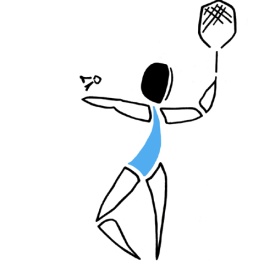 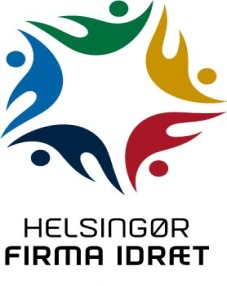             Spar Nord regnr. 9056 kontonr. 4574 898 094       -find os på www.hgfi.dk          Nyhedsbrev dec. 2020Kære medlemmer - firmaer, klubber og enkeltmedlemmerBestyrelsen vil gerne ønske jer alle et godt nytår.2020 spiller på sidste vers. Og gudskelov for det, vil mange måske fristes til at sige. Det var været et år præget med COVID-19 krisen og nedlukning af idrætsaktiviteter m.m.
Og i skrivende stund er de nuværende skærpede restriktioner forlænget til den 17. januar 2021.

Nytårsgåturen
Turen 1. januar 2021 er desværre aflyst p.g.a. COVID-19 krisen.

Repræsentantskabsmøde 2020
Vores repræsentantskabsmøde blev afholdt senere end normalt p.g.a. COVID-19.
Vedhæftet referat af årsmødet.  Hjemmeside og facebook
Husk at du løbende kan se vores nyheder og oplysninger på vores hjemmeside hgfi.dk og facebokgruppe. 
Se evt. også Dansk Firmaidrætsforbunds hjemmeside firmaidraet.dk, som har masser af gratise tilbud,
herunder bl.a. motionsmuligheder, når idrætsfaciliteter er lukket og events som Tæl Skridt, Kollegagolf og Firmaidræt Open.  Medlemsregistrering pr. 31. december 2020.
Vi har behov for jeres medlems- og aktivitetsoplysninger, som skal videregives til CFR, Dansk Firmaidrætsforbund og Helsingør Kommune senest 31. januar 2021.
Vi vil straks i det nye år sende materiale herom til jer og håber på, at få det returneret i udfyldt stand senest torsdag 21. januar 2021. 
Det er vigtigt for os, at vi får registreret alle medlemmers aktiviteter, f.eks. kan et medlem ud over fodbold også dyrke både badminton og fiskeri eller andet. Alle aktiviteter skal registreres og vi tildeles efterfølgende tilskud derefter.

Kollegamotion pr. 31. december 2020. 
Sidste år blev det indført, at vores eget idrætsforbund Dansk Firmaidrætsforbund har til opgave at få afdækket motion ude på arbejdspladserne, som ikke foregå via firmaidrætten og idrætsforeninger. Har I nogle kontaktpersoner på arbejdspladserne/firmaerne i Helsingør kommune, som kan hjælpe os med dette arbejde, så hører vi meget gerne fra jer.
Vi har behov for firmanavn, kontaktperson, tlf. og/eller mail. 
Kontakt gerne Pia Lindgaard Agger, pia.e.lindgaard@gmail.com, tlf. 61301292 eller Flemming Bech, flemmingbech@harning.dk, tlf. 25323468 herom.
Det er vigtigt for os, at I hjælper os og vi får tildelt tilskud derefter. Firmaerne som lader sig registrere får for ulejligheden flere gratise tilbud. 
Læs evt. mere på firmaidraet.dk Dart
Vi har fået toptunet vores dartfaciliteter med nyt lys og skiver i aktivitetscentret på Hymersvej.
Hvem er frisk på at få afprøvet sin dart kunnen eller bare har lyst til at spille med andre i hyggelige omgivelser...?
Kontakt gerne Flemming Bech, flemmingbech@harning.dk, tlf. 25323468 nærmere herom.
Padel
Vores nye aktivitet fredage eftermiddag har fået en god start. 
Der spilles double til 31 point med skiftende makkere. D.v.s. du behøver ikke en makker for at deltage. 
Læs mere på hgfi.dk  Julemærkemarchen søndag den 6. december 2020.
Til trods for COVID-19 krisen, så deltog hele 140 personer hjemmefra.
Forrige år hvor der ikke var COVID og forsamlingsforbud deltog til sammenligning 130 personer.Tak for det flotte deltagerantal og for den humanitære håndsrækning til julemærkehjemmene. 
Arrangementet afholdes hvert år den første søndag i december.   